AttendanceSending Site RepresentativesAngela Shirley – Auburn UniversityLaura Kanney – Ashland UniversityTara Standerfer – Eastern Illinois UniversitySherie Klee – Grand Valley State UniversityAnna Abramenka – Grand Valley State UniversityMarty Lash – Kent State UniversityElizabeth Kenyon – Kent State University (virtual)Tiffany Dellard – Middle Tennessee State UniversityAnne Perry – Northern Kentucky UniversityFrans Doppen – Ohio University (virtual)Tammy Brown – University of AlabamaMelinda Alsobrook – University of AlabamaAnna Hiers – University of GeorgiaSharon Brennan – University of KentuckyEllie Holliday – University of KentuckyJenny Mahon – University of Nevada – RenoDonielle Stephens – University of Southern Mississippi Anne Sylvest – University of Southern Mississippi (virtual)Jessica Bunales – University of Southern Mississippi (virtual)Kelsey McLean– University of Wisconsin – River FallsAndrew Turner– University of Wisconsin – River FallsLeslie Rush – University of WyomingKate Welsh – University of Wyoming Therese Kightlinger – Youngstown State University (virtual)Receiving Site RepresentativesEvelin Wright – GermanyAlberto Veiga – SpainLynda Boyd – New Zealand (virtual)Justine DeFrancesco – Germany (virtual)Janette Gee – Australia (virtual)Claudia Chapa – Mexico (virtual)Denis Courtney – Ireland (virtual)Hans Campman – Netherlands (virtual)Soula Mitakidou – Greece (virtual)Chiara Ghizzoni – Italy (virtual)Meeting called to order by Sherie at 9:00amWelcome & IntroductionsHonoring RetireesBobbi Lussier – Middle Tennessee Doug Bower- Eastern IllinoisAnne Sylvest- Southern MississippiFlorence Monsour – UWRFBill White – AshlandJulie Cleary – KentuckySharon Brennan – Kentucky (presented gift)Approval of 2021 MinutesAngela Shirley moved to approved 2021 minutesMarty Lash secondedUnanimously approvedDirector’s Report  Sherie Klee shared point of pride of surviving COVID and flourishing during this difficult time.  We are getting back to “normal” after challenges.  We are in a time of welcoming many new sending site coordinators.Directorship Vote (2022 – 2026)According to current bylaws the procedure for voting is, “Where there is only one applicant for the position, there will be no need for a ballot.  The applicant will be appointed provided that there is sufficient institutional support for the applicant as adjudged by the membership.”No new members requested to be considered for director.  Tammy Brown moved to support the 4-year renewal of both Sherie and Anna. Leslie Rush secondedUnanimously approvedPerformance review requests will be sent to participants to review Sherie and Anna’s performanceReview of COVID & Vaccination PoliciesDiscussion about a new requirement for COVID vaccination status was led by Sherie.  Students will sign a waiver and it will be housed with each university.  No need to send with application packet.  Students will need to travel with proof of vaccination.  Suggestion to include fully vaccinated/ up to date status as determined by the CDC before departure be added to the waiver.  Vaccination declaration will be combined with current COVID waiver.  Form will be created and shared with members for feedback for inclusion with Spring 2023 applicants.  Tammy suggested make an “other” box on the application for additional required items.  Anna and Sherie will explore with GVSU to see feasibility.New Procedures for Overseas Receiving Site CoordinatorsConnecting Students at Each SiteDiscussion on the preferences of students in connecting with others at each site was held.  A request for receiving site coordinators to send a mass email that allows students to know each other’s contact information was made.  Students who check the “do not share information” box on the application should be excluded from this communication.  The importance of communication from the sending site to the receiving site upon receiving the placement confirmation letter was stressed.  Electronic Independent Contractor FormAnna shared the new policy from GVSU that each independent contractor must sign a form EACH semester to process payments.  These forms may be signed electronically and will be issued with invoices.  Also, a reminder that receiving sites may create and send their own invoice once all scheduled students have arrived in country.  Those may be sent directly to Anna with the Independent Contractor Form for payment processing.Certificates for SchoolsAnna shared the creation of a certificate for participating receiving sites schools is complete.  Requests for those certificates should be directed to AnnaUpcoming ConferencesSherie introduced a new policy for annual meeting/conference.  Rather than a flow through, we will set registration fee at $250.00 domestic and $300.00 overseas.  All profit will be maintained in a conference account to support any overages other years. Members are still encouraged to seek support from their university when hosting the meeting.  Motioned to set fee each year so we know the next year’s cost – unanimously approvedThe creation of a separate conference revenue line item in budget will be used to track progress.Conference 2023 – Ourense, Spain | Dates | 50th Anniversary	April 18th - 21st, 2023	Cultural activity included	Invite all honorees	Conference 2024 – Kentucky University volunteeredBelize Site Visit PresentationSherie made a site visit to the new site in Corozal Belize (see attached slide show).  The first official COST student was sent this semester from GVSU.  This site is rural, lower income area.  Housing with Deyfi (principal and teacher) $175.00 per weekPlacement Evaluations and StatisticsJustine gave an update on the 2 COST students who were the first to be placed in Berlin for Spring 2022.  All went well, and Berlin will be used as a consistent placement site.Tammy Brown is reaching out to Switzerland to reconnect and confirm interest after COVIDNew Zealand and China not able to accept applications yet.  Lynda Boyd shared New Zealand is hopefully opening borders soon.Due to communication delays The Bahamas is currently on hold.Fall placement applications were being held for approval of COVID requirements and will be distributed next week.Finance ReportAnna reviewed the balance sheet and proposed budget for 2022-2023. Balance sheet and proposed budget showing revenue (in the black). Discussion to review Program Coordinator salary. Decision made to increase Program Coordinator salary by $1,500 to account for inflation. Brief Review of Bylaws & MembershipPer current bylaws new members are required to send 1 student in first 4 years.  Due to COVID a 2-year extension of this policy has been adopted.  Bylaws also currently require all existing institutions to send 2 students in a 3-year span Friday, April 29, 2022New Coordinator Orientation and Updates	Brief History of the ConsortiumAlabama began sending to Mexico in 1961COST established 1973Originally tuition went to Alabama & they paid for supervisors to evaluate studentsVarious receiving sites over the yearsTraveling directorship with Alabama holding position for 13? YearsCame to GVSU in 2014Current Sending Institutions and Contact InformationWill be sent electronically with minutesSending Institution Expectations (Roles and Responsibilities)COMMUNICATION with receiving sites (arrival & departure)Pre-departure training with students (website as resource)Visa, vaccination, licensing requirements, etc. Relay teaching requirements to receiving sites (length, days in charge, grade level, etc.)Assist and keep record of student flight infoEnsure home university requirements are met (International Centers and State Licensing)Placement Lengths6 – 14 weeksMost sending sites average 6-8 weeksFees consistent $900.00 up to 10 weeksIncreases $100.00 each additional weekVisa requirements for 12-week placements may be requiredStudent Teacher EvaluationsEach institution responsible for sharing requirements with receiving site after placementCOST sends evaluation after student participationWill work to create a common assessment each site may useCurrent Receiving Sites and Contact InformationWill be sent electronically with minutesClose attention to listed areas and grade levels when guiding students	General information for each site was sharedReceiving Site Coordinator ResponsibilitiesSafety is firstFind school placementFind housing (or assisting with vetting and securing)Pick-up and departure arrangements from airport/trainEmergency on the ground supportNegotiate any housing/school problems with students and othersProvide local guidance on safety/attractions/travelCommunicate with sending site coordinatorAssist with evaluations when requested or preferred“Check-ins” with studentsReceive placement fees paid by students – use at their own discretion  COST ApplicationsApplications are processed through GVSUURL is shared with student to create an accountApplications are due August 1 for Spring placements and February 1 for Fall placementsSuggest having students submit 2 weeks prior to deadline to allow for editsSherie’s URL “cheat sheet” used with students is attachedExample of State level fingerprint letter used in place of FBI clearance attachedPlacement ProcessApplications to website by February 1 and August 1Puzzle is determined based on grade & subject requirementsInitial inquiry email sent to receiving sitesFull applications sent to receiving site with adjustmentsReceiving sites send acceptance formAnna sends acceptance letter to coordinators and students (may not have all info yet)Sending site coordinators & students begin communication with receiving stiesTRY to confirm fall placements by end of MayTRY to confirm spring placements by end of October (depends on receiving site response time)Invoicing and Making PaymentsAnna sends invoices once a semester. Fall invoices include annual membership fee. Fall invoices sent in October, once all students have departed. Spring invoices sent in March once all students have departed. Receiving coordinators are asked to submit an invoice each semester once all students have arrived in country. If payment goes to individual, must also now submit an electronically signed independent contractor form each semester.COST Program Website & Coordinator PortalAndrew will work to supply a QR code for students to use to access the COST websiteSuggestion for monthly showcase of receiving sites via ZOOM sessions. Sending sites and students can attend.Anna will work toward including student shared testimonials and pictures on the website.Hosting Annual MeetingsNo expense to universityAll fees paid by COSTSolicit collaborationUsually include an optional cultural experienceSite Visitations and DevelopmentIncrease to 500.00 per side site visit for recruitmentVisitation schedule suspended for 1 year due to overseas planned meetingWill reconfigure visitation schedule to include new coordinators by next meetingDiscussion on expansion of receiving and/or sending sites will be continued in 2023Possible sites to consider:  Vietnam, Ghana, DenmarkProcess of accepting new sites requires a visitation from a sending site representative, vote from sending members and signing of Memorandum of Agreement**Meetings were recorded at the following linksYou can find Thursday's meeting recording here:https://gvsu-edu.zoom.us/rec/share/dJoJx7jGC3gi4dyE2v-1nUZLIIaTdE3rcd2iU0uHZqLXp1ozy11yrU69M-OdGK9-.ZyuXPI4AnvjUfQVe 
Passcode: hQd6=oC0 and Friday's meeting recording here:https://gvsu-edu.zoom.us/rec/share/S5xin06tu_bWrvwOlS8i4XKoG6rkZSerudl_qPwqNhhNNYPqOMZnh_HKmN15i0Xa.JtXTNyPuwe2H1ja6
Passcode: 4Mdu&GyBTo create an application go to www.gvsu.edu/cost/apply-login.htm  You need to create an account – this is separate from any GVSU accountsLiability insurance = Marsh USA Inc.  1 million, renews each July; policy #000111Age of children not gradesElementary students will list general elementary as requirementSecondary students will list major areaLength of placement = 7-8 weeks (approx.)Number of days in charge of class = 5Dates:  March 7-April 22, 2022 You will stay in your stateside placement through the Friday before you begin overseas placement (March 5)There will probably be some sort of “spring break” in your placement just like it would be in the statesYou may choose to stay longer in your abroad placement but must stay through the week of April 23You may travel AFTER completing your required time before coming back to the statesYou will miss graduation ceremony if you are not scheduling your flight on the Saturday before graduation but may officially “walk” in the semester prior to or after your scheduled graduation semesterDon’t worry about turning in notarized documents yet.  We will do that in next semester.I will provide background check information – just check State LevelI will provide much more information during our EDI 320 course in the fall.  We will complete all required documents needed for GVSU at that point. This will be a required course for you to take before departure.DO NOT purchase any plane tickets until you receive an OFFICIAL placement letter and you have spoken to me.  If you purchase far in advance please consider flight insurance or a “changeable” ticket.  Life happens.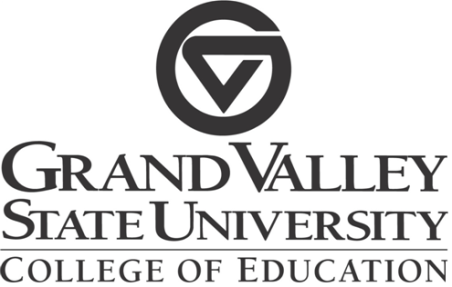 January 23, 2023To Whom It May Concern:Please be notified and informed that teacher education candidate Alexandria Thomas has met the criminal background check requirements in the State of Michigan to become certified as a teacher.  As part of her application to the College of Education at Grand Valley State University to complete her teacher assisting and student teaching, Ms. Thomas completed her criminal history check through both the Michigan State Police and the Federal Bureau of Investigations under the National Child Protect Act NCPA/VCA (PL 105-243).  If I can answer any additional questions regarding this verification, please contact me.Sincerely,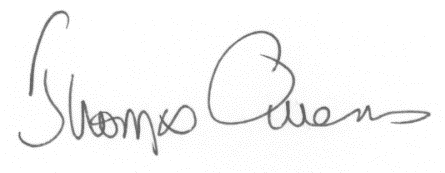 Thomas OwensDirector – Student Information and Services CenterCollege of EducationGrand Valley State UniversityPhone:  (616) 331-6282E-Mail: owenst@gvsu.edu